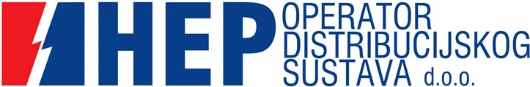 Ime i prezime / Naziv – korisnika mreže*Osobni identifikacijski broj Broj obračunskog mjernog mjestaBroj brojilaDatum očitanjaOčitano stanje brojilaOčitano stanje brojilaOčitano stanje brojilaOčitano stanje brojilaOčitano stanje brojilaOčitano stanje brojilaBroj obračunskog mjernog mjestaBroj brojilaDatum očitanjaRadna energija (kWh)Radna energija (kWh)Jalova energija (kVArh)Jalova energija (kVArh)Radna snaga (kW)Radna snaga (kW)Broj obračunskog mjernog mjestaBroj brojilaDatum očitanjaVTNTInduktivnaKapacitivnaVTNT